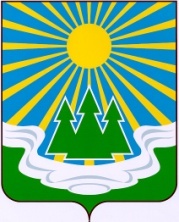 МУНИЦИПАЛЬНОЕ ОБРАЗОВАНИЕ«СВЕТОГОРСКОЕ ГОРОДСКОЕ ПОСЕЛЕНИЕ»ВЫБОРГСКОГО РАЙОНА ЛЕНИНГРАДСКОЙ ОБЛАСТИСОВЕТ ДЕПУТАТОВ третьего созываРЕШЕНИЕот   23.04.2024                                          № 12Об исполнении бюджетамуниципального образования«Светогорское городское поселение»Выборгского районаЛенинградской областиза 1 квартал 2024 года	Заслушав отчет главы администрации муниципального образования «Светогорское городское поселение» Выборгского района Ленинградской области Цоя Е.Е. об исполнении бюджета муниципального образования «Светогорское городское поселение» Выборгского района Ленинградской области за 1 квартал 2024 года, в соответствии с частью 5 статьи 264.2 Бюджетного кодекса Российской Федерации, совет депутатовР Е Ш И Л:            1. Принять к сведению отчет об исполнении бюджета муниципального образования «Светогорское городское поселение» Выборгского района Ленинградской области за 1 квартал 2024 года по доходам в сумме 45 414 996,66 рублей и по расходам в сумме 33 984 284,12 рублей с превышением доходов над расходами в сумме 11 430 712,54 рублей со следующими показателями:	1)   по доходам бюджета муниципального образования «Светогорское городское поселение» Выборгского района Ленинградской области по кодам классификации доходов бюджета согласно приложению 1;	2)  по расходам бюджета муниципального образования «Светогорское городское поселение» Выборгского района Ленинградской области по разделам и подразделам классификации расходов бюджета согласно приложению 2;	3)  по расходам бюджета муниципального образования «Светогорское городское поселение» Выборгского района Ленинградской области по ведомственной структуре расходов бюджета согласно приложению 3;	4)  по источникам финансирования дефицита бюджета муниципального образования «Светогорское городское поселение» Выборгского района Ленинградской области по кодам классификации источников финансирования дефицита бюджета согласно приложению 4.2. Принять к сведению показатели численности муниципальных служащих органов местного самоуправления, работников муниципальных учреждений муниципального образования «Светогорское городское поселение» Выборгского района Ленинградской области с указанием фактических расходов по оплате труда за 1 квартал 2024 год, согласно приложению 5.3. Опубликовать настоящее Решение в газете «Вуокса», в сетевом издании «Официальный вестник муниципальных правовых актов органов местного самоуправления муниципального образования «Выборгский район» Ленинградской области» (npavrlo.ru) и разместить на официальном сайте МО «Светогорское городское поселение» (mo-svetogorsk.ru).Глава муниципального образования
«Светогорское городское поселение»                                           И.В. Иванова Рассылка: дело, администрация, прокуратура, газета «Вуокса», официальный вестник, официальный сайтПриложение №1Приложение №1Приложение №1к решению совета депутатовк решению совета депутатовк решению совета депутатовмуниципального образованиямуниципального образованиямуниципального образования«Светогорское городское поселение»«Светогорское городское поселение»«Светогорское городское поселение»Выборгского района Ленинградской областиВыборгского района Ленинградской областиВыборгского района Ленинградской областиот 23.04.2024 года № 12от 23.04.2024 года № 12от 23.04.2024 года № 12ПОКАЗАТЕЛИ ИСПОЛНЕНИЯ БЮДЖЕТАМУНИЦИПАЛЬНОГО ОБРАЗОВАНИЯ «СВЕТОГОРСКОЕ ГОРОДСКОЕ ПОСЕЛЕНИЕ» ВЫБОРГСКОГО РАЙОНА ЛЕНИНГРАДСКОЙ ОБЛАСТИ ПО КОДАМ КЛАССИФИКАЦИИ ДОХОДОВ БЮДЖЕТОВ ЗА 1 КВАРТАЛ 2024 ГОДАПОКАЗАТЕЛИ ИСПОЛНЕНИЯ БЮДЖЕТАМУНИЦИПАЛЬНОГО ОБРАЗОВАНИЯ «СВЕТОГОРСКОЕ ГОРОДСКОЕ ПОСЕЛЕНИЕ» ВЫБОРГСКОГО РАЙОНА ЛЕНИНГРАДСКОЙ ОБЛАСТИ ПО КОДАМ КЛАССИФИКАЦИИ ДОХОДОВ БЮДЖЕТОВ ЗА 1 КВАРТАЛ 2024 ГОДАПОКАЗАТЕЛИ ИСПОЛНЕНИЯ БЮДЖЕТАМУНИЦИПАЛЬНОГО ОБРАЗОВАНИЯ «СВЕТОГОРСКОЕ ГОРОДСКОЕ ПОСЕЛЕНИЕ» ВЫБОРГСКОГО РАЙОНА ЛЕНИНГРАДСКОЙ ОБЛАСТИ ПО КОДАМ КЛАССИФИКАЦИИ ДОХОДОВ БЮДЖЕТОВ ЗА 1 КВАРТАЛ 2024 ГОДАПОКАЗАТЕЛИ ИСПОЛНЕНИЯ БЮДЖЕТАМУНИЦИПАЛЬНОГО ОБРАЗОВАНИЯ «СВЕТОГОРСКОЕ ГОРОДСКОЕ ПОСЕЛЕНИЕ» ВЫБОРГСКОГО РАЙОНА ЛЕНИНГРАДСКОЙ ОБЛАСТИ ПО КОДАМ КЛАССИФИКАЦИИ ДОХОДОВ БЮДЖЕТОВ ЗА 1 КВАРТАЛ 2024 ГОДАПОКАЗАТЕЛИ ИСПОЛНЕНИЯ БЮДЖЕТАМУНИЦИПАЛЬНОГО ОБРАЗОВАНИЯ «СВЕТОГОРСКОЕ ГОРОДСКОЕ ПОСЕЛЕНИЕ» ВЫБОРГСКОГО РАЙОНА ЛЕНИНГРАДСКОЙ ОБЛАСТИ ПО КОДАМ КЛАССИФИКАЦИИ ДОХОДОВ БЮДЖЕТОВ ЗА 1 КВАРТАЛ 2024 ГОДА(рубли)(рубли)Наименование показателяКод  классификации доходов бюджетаИсполненоИсполнено1233Федеральная служба по надзору в сфере природопользования0482 708 368,332 708 368,33НАЛОГОВЫЕ И НЕНАЛОГОВЫЕ ДОХОДЫ048 1 00 00 00 0 00 0 000 0002 708 368,332 708 368,33ПЛАТЕЖИ ПРИ ПОЛЬЗОВАНИИ ПРИРОДНЫМИ РЕСУРСАМИ048 1 12 00 00 0 00 0 000 0002 708 368,332 708 368,33Плата за негативное воздействие на окружающую среду048 1 12 01 00 0 01 0 000 1202 708 368,332 708 368,33Плата за выбросы загрязняющих веществ в атмосферный воздух стационарными объектами048 1 12 01 01 0 01 0 000 1204 393,724 393,72Плата за выбросы загрязняющих веществ в атмосферный воздух стационарными объектами (пени по соответствующему платежу)048 1 12 01 01 0 01 2 100 1200,010,01Плата за выбросы загрязняющих веществ в атмосферный воздух стационарными объектами (федеральные государственные органы, Банк России, органы управления государственными внебюджетными фондами Российской Федерации)048 1 12 01 01 0 01 6 000 1204 393,714 393,71Плата за сбросы загрязняющих веществ в водные объекты048 1 12 01 03 0 01 0 000 1201 432 816,281 432 816,28Плата за сбросы загрязняющих веществ в водные объекты (федеральные государственные органы, Банк России, органы управления государственными внебюджетными фондами Российской Федерации)048 1 12 01 03 0 01 6 000 1201 432 816,281 432 816,28Плата за размещение отходов производства и потребления048 1 12 01 04 0 01 0 000 1201 271 158,331 271 158,33Плата за размещение отходов производства (федеральные государственные органы, Банк России, органы управления государственными внебюджетными фондами Российской Федерации)048 1 12 01 04 1 01 6 000 1201 271 158,331 271 158,33Федеральная налоговая служба18222 625 848,4522 625 848,45НАЛОГОВЫЕ И НЕНАЛОГОВЫЕ ДОХОДЫ182 1 00 00 00 0 00 0 000 00022 625 848,4522 625 848,45НАЛОГИ НА ПРИБЫЛЬ, ДОХОДЫ182 1 01 00 00 0 00 0 000 00017 895 205,5217 895 205,52Налог на доходы физических лиц182 1 01 02 00 0 01 0 000 11017 895 205,5217 895 205,52Налог на доходы физических лиц с доходов, источником которых является налоговый агент, за исключением доходов, в отношении которых исчисление и уплата налога осуществляются в соответствии со статьями 227, 227.1 и 228 Налогового кодекса Российской Федерации, а также доходов от долевого участия в организации, полученных физическим лицом - налоговым резидентом Российской Федерации в виде дивидендов182 1 01 02 01 0 01 0 000 11016 969 208,8716 969 208,87Налог на доходы физических лиц с доходов, источником которых является налоговый агент, за исключением доходов, в отношении которых исчисление и уплата налога осуществляются в соответствии со статьями 227, 227.1 и 228 Налогового кодекса Российской Федерации, а также доходов от долевого участия в организации, полученных физическим лицом - налоговым резидентом Российской Федерации в виде дивидендов (сумма платежа (перерасчеты, недоимка и задолженность по соответствующему платежу, в том числе по отмененному)182 1 01 02 01 0 01 1 000 11016 969 208,8716 969 208,87Налог на доходы физических лиц с доходов, полученных физическими лицами в соответствии со статьей 228 Налогового кодекса Российской Федерации (за исключением доходов от долевого участия в организации, полученных физическим лицом - налоговым резидентом Российской Федерации в виде дивидендов)182 1 01 02 03 0 01 0 000 11042 865,3742 865,37Налог на доходы физических лиц с доходов, полученных физическими лицами в соответствии со статьей 228 Налогового кодекса Российской Федерации (за исключением доходов от долевого участия в организации, полученных физическим лицом - налоговым резидентом Российской Федерации в виде дивидендов) (сумма платежа (перерасчеты, недоимка и задолженность по соответствующему платежу, в том числе по отмененному)182 1 01 02 03 0 01 1 000 11041 687,2641 687,26Налог на доходы физических лиц с доходов, полученных физическими лицами в соответствии со статьей 228 Налогового кодекса Российской Федерации (за исключением доходов от долевого участия в организации, полученных физическим лицом - налоговым резидентом Российской Федерации в виде дивидендов) (суммы денежных взысканий (штрафов) по соответствующему платежу согласно законодательству Российской Федерации)182 1 01 02 03 0 01 3 000 1101 178,111 178,11Налог на доходы физических лиц в части суммы налога, превышающей 650 000 рублей, относящейся к части налоговой базы, превышающей 5 000 000 рублей (за исключением налога на доходы физических лиц с сумм прибыли контролируемой иностранной компании, в том числе фиксированной прибыли контролируемой иностранной компании, а также налога на доходы физических лиц в отношении доходов от долевого участия в организации, полученных физическим лицом - налоговым резидентом Российской Федерации в виде дивидендов)182 1 01 02 08 0 01 0 000 110188 461,80188 461,80  Налог на доходы физических лиц в части суммы налога, превышающей 650 000 рублей, относящейся к части налоговой базы, превышающей 5 000 000 рублей (за исключением налога на доходы физических лиц с сумм прибыли контролируемой иностранной компании, в том числе фиксированной прибыли контролируемой иностранной компании, а также налога на доходы физических лиц в отношении доходов от долевого участия в организации, полученных физическим лицом - налоговым резидентом Российской Федерации в виде дивидендов) (сумма платежа (перерасчеты, недоимка и задолженность по соответствующему платежу, в том числе по отмененному)182 1 01 02 08 0 01 1 000 110188 461,80188 461,80Налог на доходы физических лиц в отношении доходов от долевого участия в организации, полученных физическим лицом - налоговым резидентом Российской Федерации в виде дивидендов (в части суммы налога, не превышающей 650 000 рублей)182 1 01 02 13 0 01 0 000 110166 026,64166 026,64Налог на доходы физических лиц в отношении доходов от долевого участия в организации, полученных физическим лицом - налоговым резидентом Российской Федерации в виде дивидендов (в части суммы налога, не превышающей 650 000 рублей) (сумма платежа (перерасчеты, недоимка и задолженность по соответствующему платежу, в том числе по отмененному)182 1 01 02 13 0 01 1 000 110166 026,64166 026,64Налог на доходы физических лиц в отношении доходов от долевого участия в организации, полученных физическим лицом - налоговым резидентом Российской Федерации в виде дивидендов (в части суммы налога, превышающей 650 000 рублей)182 1 01 02 14 0 01 0 000 110528 642,84528 642,84Налог на доходы физических лиц в отношении доходов от долевого участия в организации, полученных физическим лицом - налоговым резидентом Российской Федерации в виде дивидендов (в части суммы налога, превышающей 650 000 рублей) (сумма платежа (перерасчеты, недоимка и задолженность по соответствующему платежу, в том числе по отмененному)182 1 01 02 14 0 01 1 000 110528 642,84528 642,84НАЛОГИ НА ТОВАРЫ (РАБОТЫ, УСЛУГИ), РЕАЛИЗУЕМЫЕ НА ТЕРРИТОРИИ РОССИЙСКОЙ ФЕДЕРАЦИИ182 1 03 00 00 0 00 0 000 000982 406,35982 406,35Акцизы по подакцизным товарам (продукции), производимым на территории Российской Федерации182 1 03 02 00 0 01 0 000 110982 406,35982 406,35Доходы от уплаты акцизов на дизельное топливо, подлежащие распределению между бюджетами субъектов Российской Федерации и местными бюджетами с учетом установленных дифференцированных нормативов отчислений в местные бюджеты182 1 03 02 23 0 01 0 000 110481 657,34481 657,34Доходы от уплаты акцизов на дизельное топливо, подлежащие распределению между бюджетами субъектов Российской Федерации и местными бюджетами с учетом установленных дифференцированных нормативов отчислений в местные бюджеты (по нормативам, установленным федеральным законом о федеральном бюджете в целях формирования дорожных фондов субъектов Российской Федерации)182 1 03 02 23 1 01 0 000 110481 657,34481 657,34Доходы от уплаты акцизов на моторные масла для дизельных и (или) карбюраторных (инжекторных) двигателей, подлежащие распределению между бюджетами субъектов Российской Федерации и местными бюджетами с учетом установленных дифференцированных нормативов отчислений в местные бюджеты182 1 03 02 24 0 01 0 000 1102 534,112 534,11Доходы от уплаты акцизов на моторные масла для дизельных и (или) карбюраторных (инжекторных) двигателей, подлежащие распределению между бюджетами субъектов Российской Федерации и местными бюджетами с учетом установленных дифференцированных нормативов отчислений в местные бюджеты (по нормативам, установленным федеральным законом о федеральном бюджете в целях формирования дорожных фондов субъектов Российской Федерации)182 1 03 02 24 1 01 0 000 1102 534,112 534,11Доходы от уплаты акцизов на автомобильный бензин, подлежащие распределению между бюджетами субъектов Российской Федерации и местными бюджетами с учетом установленных дифференцированных нормативов отчислений в местные бюджеты182 1 03 02 25 0 01 0 000 110549 352,46549 352,46Доходы от уплаты акцизов на автомобильный бензин, подлежащие распределению между бюджетами субъектов Российской Федерации и местными бюджетами с учетом установленных дифференцированных нормативов отчислений в местные бюджеты (по нормативам, установленным федеральным законом о федеральном бюджете в целях формирования дорожных фондов субъектов Российской Федерации)182 1 03 02 25 1 01 0 000 110549 352,46549 352,46Доходы от уплаты акцизов на прямогонный бензин, подлежащие распределению между бюджетами субъектов Российской Федерации и местными бюджетами с учетом установленных дифференцированных нормативов отчислений в местные бюджеты182 1 03 02 26 0 01 0 000 110-51 137,56-51 137,56Доходы от уплаты акцизов на прямогонный бензин, подлежащие распределению между бюджетами субъектов Российской Федерации и местными бюджетами с учетом установленных дифференцированных нормативов отчислений в местные бюджеты (по нормативам, установленным федеральным законом о федеральном бюджете в целях формирования дорожных фондов субъектов Российской Федерации)182 1 03 02 26 1 01 0 000 110-51 137,56-51 137,56НАЛОГИ НА ИМУЩЕСТВО182 1 06 00 00 0 00 0 000 0003 748 236,583 748 236,58Налог на имущество физических лиц182 1 06 01 00 0 00 0 000 110196 563,34196 563,34Налог на имущество физических лиц, взимаемый по ставкам, применяемым к объектам налогообложения, расположенным в границах городских поселений182 1 06 01 03 0 13 0 000 110196 563,34196 563,34Налог на имущество физических лиц, взимаемый по ставкам, применяемым к объектам налогообложения, расположенным в границах городских поселений (сумма платежа (перерасчеты, недоимка и задолженность по соответствующему платежу, в том числе по отмененному)182 1 06 01 03 0 13 1 000 110196 563,34196 563,34Земельный налог182 1 06 06 00 0 00 0 000 1103 551 673,243 551 673,24Земельный налог с организаций182 1 06 06 03 0 00 0 000 1103 473 400,673 473 400,67Земельный налог с организаций, обладающих земельным участком, расположенным в границах городских поселений182 1 06 06 03 3 13 0 000 1103 473 400,673 473 400,67 Земельный налог с организаций, обладающих земельным участком, расположенным в границах городских поселений  (сумма платежа (перерасчеты, недоимка и задолженность по соответствующему платежу, в том числе по отмененному)182 1 06 06 03 3 13 1 000 1103 473 400,673 473 400,67Земельный налог с физических лиц182 1 06 06 04 0 00 0 000 11078 272,5778 272,57Земельный налог с физических лиц, обладающих земельным участком, расположенным в границах городских поселений 182 1 06 06 04 3 13 0 000 11078 272,5778 272,57Земельный налог с физических лиц, обладающих земельным участком, расположенным в границах городских поселений (сумма платежа (перерасчеты, недоимка и задолженность по соответствующему платежу, в том числе по отмененному)182 1 06 06 04 3 13 1 000 11078 272,5778 272,57Комитет по управлению муниципальным имуществом и градостроительству муниципального образования "Выборгский район" Ленинградской области9024 234 413,744 234 413,74НАЛОГОВЫЕ И НЕНАЛОГОВЫЕ ДОХОДЫ902 1 00 00 00 0 00 0 000 0004 234 413,744 234 413,74ДОХОДЫ ОТ ИСПОЛЬЗОВАНИЯ ИМУЩЕСТВА, НАХОДЯЩЕГОСЯ В ГОСУДАРСТВЕННОЙ И МУНИЦИПАЛЬНОЙ СОБСТВЕННОСТИ902 1 11 00 00 0 00 0 000 0003 106 253,023 106 253,02Доходы, получаемые в виде арендной либо иной платы за передачу в возмездное пользование государственного и муниципального имущества (за исключением имущества бюджетных и автономных учреждений, а также имущества государственных и муниципальных унитарных предприятий, в том числе казенных)902 1 11 05 00 0 00 0 000 1202 784 410,502 784 410,50Доходы, получаемые в виде арендной платы за земельные участки, государственная собственность на которые не разграничена, а также средства от продажи права на заключение договоров аренды указанных земельных участков902 1 11 05 01 0 00 0 000 1201 905 765,791 905 765,79Доходы, получаемые в виде арендной платы за земельные участки, государственная собственность на которые не разграничена и которые расположены в границах городских поселений, а также средства от продажи права на заключение договоров аренды указанных земельных участков902 1 11 05 01 3 13 0 000 1201 905 765,791 905 765,79Доходы, получаемые в виде арендной платы за земельные участки, государственная собственность на которые не разграничена и которые расположены в границах городских поселений, а также средства от продажи права на заключение договоров аренды указанных земельных участков (сумма платежа (перерасчеты, недоимка и задолженность по соответствующему платежу))902 1 11 05 01 3 13 1 000 1201 846 459,191 846 459,19Доходы, получаемые в виде арендной платы за земельные участки, государственная собственность на которые не разграничена и которые расположены в границах городских поселений, а также средства от продажи прав (пени по договорам аренды земельных участков, государственная собственность на которые не разграничена и которые расположены в границах городских поселений)902 1 11 05 01 3 13 2 100 12059 306,6059 306,60Доходы от сдачи в аренду имущества, составляющего государственную (муниципальную) казну (за исключением земельных участков)902 1 11 05 07 0 00 0 000 120878 644,71878 644,71Доходы от сдачи в аренду имущества, составляющего казну городских поселений (за исключением земельных участков)902 1 11 05 07 5 13 0 000 120878 644,71878 644,71  Доходы от сдачи в аренду имущества, составляющего казну городских поселений (за исключением земельных участков) (сумма платежа (перерасчеты, недоимка и задолженность по соответствующему платежу))902 1 11 05 07 5 13 1 000 120878 644,71878 644,71Прочие доходы от использования имущества и прав, находящихся в государственной и муниципальной собственности (за исключением имущества бюджетных и автономных учреждений, а также имущества государственных и муниципальных унитарных предприятий, в том числе казенных)902 1 11 09 00 0 00 0 000 120321 842,52321 842,52Плата, поступившая в рамках договора за предоставление права на размещение и эксплуатацию нестационарного торгового объекта, установку и эксплуатацию рекламных конструкций на землях или земельных участках, находящихся в государственной или муниципальной собственности, и на землях или земельных участках, государственная собственность на которые не разграничена902 1 11 09 08 0 00 0 000 120321 842,52321 842,52  Плата, поступившая в рамках договора за предоставление права на размещение и эксплуатацию нестационарного торгового объекта, установку и эксплуатацию рекламных конструкций на землях или земельных участках, находящихся в собственности городских поселений, и на землях или земельных участках, государственная собственность на которые не разграничена902 1 11 09 08 0 13 0 00 120321 842,52321 842,52Плата, поступившая в рамках договора за предоставление права на размещение и эксплуатацию нестационарного торгового объекта, установку и эксплуатацию рекламных конструкций на землях или земельных участках, находящихся в собственности городских поселений, и на землях или земельных участках, государственная собственность на которые не разграничена (сумма платежа по договору на установку и эксплуатацию рекламных конструкций)902 1 11 09 08 0 13 0 001 12072 440,7572 440,75Плата, поступившая в рамках договора за предоставление права на размещение и эксплуатацию нестационарного торгового объекта, установку и эксплуатацию рекламных конструкций на землях или земельных участках, находящихся в собственности городских поселений, и на землях или земельных участках, государственная собственность на которые не разграничена (сумма платежа по договору за предоставление права на размещение и эксплуатацию нестационарного торгового объекта)902 1 11 09 08 0 13 1 000 120249 255,58249 255,58Плата, поступившая в рамках договора за предоставление права на размещение и эксплуатацию нестационарного торгового объекта, установку и эксплуатацию рекламных конструкций на землях или земельных участках, находящихся в собственности городских поселений, и на землях или земельных участках, государственная собственность на которые не разграничена (пени по договору за предоставление права на размещение и эксплуатацию нестационарного торгового объекта)902 1 11 09 08 0 13 2 100 120146,19146,19ДОХОДЫ ОТ ПРОДАЖИ МАТЕРИАЛЬНЫХ И НЕМАТЕРИАЛЬНЫХ АКТИВОВ902 1 14 00 00 0 00 0 000 0001 105 556,121 105 556,12Доходы от реализации имущества, находящегося в государственной и муниципальной собственности (за исключением движимого имущества бюджетных и автономных учреждений, а также имущества государственных и муниципальных унитарных предприятий, в том числе казенных)902 1 14 02 00 0 00 0 000 000514 272,26514 272,26Доходы от реализации имущества, находящегося в собственности городских поселений (за исключением движимого имущества муниципальных бюджетных и автономных учреждений, а также имущества муниципальных унитарных предприятий, в том числе казенных), в части реализации основных средств по указанному имуществу902 1 14 02 05 0 13 0 000 410514 272,26514 272,26Доходы от реализации иного имущества, находящегося в собственности городских поселений (за исключением имущества муниципальных бюджетных и автономных учреждений, а также имущества муниципальных унитарных предприятий, в том числе казенных), в части реализации основных средств по указанному имуществу902 1 14 02 05 3 13 0 000 410514 272,26514 272,26Доходы от реализации иного имущества, находящегося в собственности городских поселений (за исключением имущества муниципальных бюджетных и автономных учреждений, а также имущества муниципальных унитарных предприятий, в том числе казенных), в части реализации основных средств по указанному имуществу (сумма платежа (перерасчеты, недоимка и задолженность по соответствующему платежу))902 1 14 02 05 3 13 1 000 410514 272,26514 272,26Доходы от продажи земельных участков, находящихся в государственной и муниципальной собственности902 1 14 06 00 0 00 0 000 430591 283,86591 283,86Доходы от продажи земельных участков, государственная собственность на которые не разграничена902 1 14 06 01 0 00 0 000 430591 283,86591 283,86Доходы от продажи земельных участков, государственная собственность на которые не разграничена и которые расположены в границах городских поселений902 1 14 06 01 3 13 0 000 430591 283,86591 283,86Доходы от продажи земельных участков, государственная собственность на которые не разграничена и которые расположены в границах городских поселений (сумма платежа (перерасчеты, недоимка и задолженность по соответствующему платежу))902 1 14 06 01 3 13 1 000 430591 283,86591 283,86ПРОЧИЕ НЕНАЛОГОВЫЕ ДОХОДЫ902 1 17 00 00 0 00 0 000 00022 604,6022 604,60Прочие неналоговые доходы902 1 17 05 00 0 00 0 000 18022 604,6022 604,60Прочие неналоговые доходы бюджетов городских поселений902 1 17 05 05 0 13 0 000 18022 604,6022 604,60Прочие неналоговые доходы бюджетов городских поселений (плата за размещение объектов на землях или земельных участках без предоставления земельного участка и установления сервитута)902 1 17 05 05 0 13 4 000 18022 604,6022 604,60Администрация муниципального образования "Светогорское городское поселение" Выборгского района Ленинградской области91015 846 366,1415 846 366,14НАЛОГОВЫЕ И НЕНАЛОГОВЫЕ ДОХОДЫ910 1 00 00 00 0 00 0 000 0001 809 882,181 809 882,18ДОХОДЫ ОТ ИСПОЛЬЗОВАНИЯ ИМУЩЕСТВА, НАХОДЯЩЕГОСЯ В ГОСУДАРСТВЕННОЙ И МУНИЦИПАЛЬНОЙ СОБСТВЕННОСТИ910 1 11 00 00 0 00 0 000 0001 749 882,181 749 882,18Прочие доходы от использования имущества и прав, находящихся в государственной и муниципальной собственности (за исключением имущества бюджетных и автономных учреждений, а также имущества государственных и муниципальных унитарных предприятий, в том числе казенных)910 1 11 09 00 0 00 0 000 1201 749 882,181 749 882,18Прочие поступления от использования имущества, находящегося в государственной и муниципальной собственности (за исключением имущества бюджетных и автономных учреждений, а также имущества государственных и муниципальных унитарных предприятий, в том числе казенных)910 1 11 09 04 0 00 0 000 1201 749 882,181 749 882,18Прочие поступления от использования имущества, находящегося в собственности городских поселений (за исключением имущества муниципальных бюджетных и автономных учреждений, а также имущества муниципальных унитарных предприятий, в том числе казенных)910 1 11 09 04 5 13 0 000 1201 749 882,181 749 882,18 ДОХОДЫ ОТ ОКАЗАНИЯ ПЛАТНЫХ УСЛУГ И КОМПЕНСАЦИИ ЗАТРАТ ГОСУДАРСТВА910 1 13 00 00 0 00 0000 00060 000,0060 000,00Доходы от компенсации затрат государства910 1 13 02 00 0 00 0000 13060 000,0060 000,00Прочие доходы от компенсации затрат государства910 1 13 02 99 0 00 0000 13060 000,0060 000,00  Прочие доходы от компенсации затрат бюджетов городских поселений910 1 13 02 99 5 13 0000 13060 000,0060 000,00БЕЗВОЗМЕЗДНЫЕ ПОСТУПЛЕНИЯ910 2 00 00 00 0 00 0 000 00014 036 483,9614 036 483,96БЕЗВОЗМЕЗДНЫЕ ПОСТУПЛЕНИЯ ОТ ДРУГИХ БЮДЖЕТОВ БЮДЖЕТНОЙ СИСТЕМЫ РОССИЙСКОЙ ФЕДЕРАЦИИ910 2 02 00 00 0 00 0 000 00014 398 089,0014 398 089,00Дотации бюджетам бюджетной системы Российской Федерации910 2 02 10 00 0 00 0 000 15012 032 210,0012 032 210,00Дотации на выравнивание бюджетной обеспеченности из бюджетов муниципальных районов, городских округов с внутригородским делением910 2 02 16 00 1 00 0 000 15012 032 210,0012 032 210,00Дотации бюджетам городских поселений на выравнивание бюджетной обеспеченности из бюджетов муниципальных районов910 2 02 16 00 1 13 0 000 15012 032 210,0012 032 210,00Субсидии бюджетам бюджетной системы Российской Федерации (межбюджетные субсидии)910 2 02 20 00 0 00 0 000 1501 596 549,001 596 549,00Прочие субсидии910 2 02 29 99 9 00 0 000 1501 596 549,001 596 549,00Прочие субсидии бюджетам городских поселений910 2 02 29 99 9 13 0 000 1501 596 549,001 596 549,00Субвенции бюджетам бюджетной системы Российской Федерации910 2 02 30 00 0 0 00 000 150769 330,00769 330,00Субвенции местным бюджетам на выполнение передаваемых полномочий субъектов Российской Федерации910 2 02 30 02 4 0 00 000 150509 530,00509 530,00Субвенции бюджетам городских поселений на выполнение передаваемых полномочий субъектов Российской Федерации910 2 02 30 02 4 13 0 000 150509 530,00509 530,00Субвенции бюджетам на осуществление первичного воинского учета органами местного самоуправления поселений, муниципальных и городских округов910 2 02 35 11 8 00 0 000 150259 800,00259 800,00Субвенции бюджетам городских поселений на осуществление первичного воинского учета органами местного самоуправления поселений, муниципальных и городских округов910 2 02 35 11 8 13 0 000 150259 800,00259 800,00  ПЕРЕЧИСЛЕНИЯ ДЛЯ ОСУЩЕСТВЛЕНИЯ ВОЗВРАТА (ЗАЧЕТА) ИЗЛИШНЕ УПЛАЧЕННЫХ ИЛИ ИЗЛИШНЕ ВЗЫСКАННЫХ СУММ НАЛОГОВ, СБОРОВ И ИНЫХ ПЛАТЕЖЕЙ, А ТАКЖЕ СУММ ПРОЦЕНТОВ ЗА НЕСВОЕВРЕМЕННОЕ ОСУЩЕСТВЛЕНИЕ ТАКОГО ВОЗВРАТА И ПРОЦЕНТОВ, НАЧИСЛЕННЫХ НА ИЗЛИШНЕ ВЗЫСКАННЫЕ СУММЫ910 2 08 00 00 0 00 0 000 000-2 367,17-2 367,17 Перечисления из бюджетов городских поселений (в бюджеты городских поселений) для осуществления возврата (зачета) излишне уплаченных или излишне взысканных сумм налогов, сборов и иных платежей, а также сумм процентов за несвоевременное осуществление такого возврата и процентов, начисленных на излишне взысканные суммы910 2 08 05 00 0 13 0 000 150-2 367,17-2 367,17 ДОХОДЫ БЮДЖЕТОВ БЮДЖЕТНОЙ СИСТЕМЫ РОССИЙСКОЙ ФЕДЕРАЦИИ ОТ ВОЗВРАТА ОСТАТКОВ СУБСИДИЙ, СУБВЕНЦИЙ И ИНЫХ МЕЖБЮДЖЕТНЫХ ТРАНСФЕРТОВ, ИМЕЮЩИХ ЦЕЛЕВОЕ НАЗНАЧЕНИЕ, ПРОШЛЫХ ЛЕТ910 2 18 00 00 0 00 0 000 00076 286,6476 286,64Доходы бюджетов бюджетной системы Российской Федерации от возврата бюджетами бюджетной системы Российской Федерации остатков субсидий, субвенций и иных межбюджетных трансфертов, имеющих целевое назначение, прошлых лет, а также от возврата организациями остатков субсидий прошлых лет910 2 18 00 00 0 00 0 000 15076 286,6476 286,64Доходы бюджетов городских поселений от возврата бюджетами бюджетной системы Российской Федерации остатков субсидий, субвенций и иных межбюджетных трансфертов, имеющих целевое назначение, прошлых лет, а также от возврата организациями остатков субсидий прошлых лет910 2 18 00 00 0 13 0 000 15076 286,6476 286,64Доходы бюджетов городских поселений от возврата остатков субсидий, субвенций и иных межбюджетных трансфертов, имеющих целевое назначение, прошлых лет из бюджетов муниципальных районов910 2 18 60 01 0 13 0 000 15076 286,6476 286,64ВОЗВРАТ ОСТАТКОВ СУБСИДИЙ, СУБВЕНЦИЙ И ИНЫХ МЕЖБЮДЖЕТНЫХ ТРАНСФЕРТОВ, ИМЕЮЩИХ ЦЕЛЕВОЕ НАЗНАЧЕНИЕ, ПРОШЛЫХ ЛЕТ910 2 19 00 00 0 00 0 000 000-435 524,51-435 524,51Возврат остатков субсидий, субвенций и иных межбюджетных трансфертов, имеющих целевое назначение, прошлых лет из бюджетов городских поселений910 2 19 00 00 0 13 0 000 150-435 524,51-435 524,51Возврат прочих остатков субсидий, субвенций и иных межбюджетных трансфертов, имеющих целевое назначение, прошлых лет из бюджетов городских поселений910 2 19 60 01 0 13 0 000 150-435 524,51-435 524,51ВСЕГО ДОХОДОВВСЕГО ДОХОДОВВСЕГО ДОХОДОВ45 414 996,6645 414 996,66Приложение №2Приложение №2Приложение №2Приложение №2к решению совета депутатовк решению совета депутатовк решению совета депутатовк решению совета депутатовмуниципального образованиямуниципального образованиямуниципального образованиямуниципального образования«Светогорское городское поселение»«Светогорское городское поселение»«Светогорское городское поселение»«Светогорское городское поселение»Выборгского района Ленинградской областиВыборгского района Ленинградской областиВыборгского района Ленинградской областиВыборгского района Ленинградской областиот 23.04.2024 года № 12от 23.04.2024 года № 12от 23.04.2024 года № 12от 23.04.2024 года № 12ПОКАЗАТЕЛИ ИСПОЛНЕНИЯ БЮДЖЕТАМУНИЦИПАЛЬНОГО ОБРАЗОВАНИЯ«СВЕТОГОРСКОЕ ГОРОДСКОЕ ПОСЕЛЕНИЕ»ВЫБОРГСКОГО РАЙОНА ЛЕНИНГРАДСКОЙ ОБЛАСТИПО РАЗДЕЛАМ И ПОДРАЗДЕЛАМ КЛАССИФИКАЦИИ РАСХОДОВБЮДЖЕТА ЗА 1 КВАРТАЛ 2024 ГОДАПОКАЗАТЕЛИ ИСПОЛНЕНИЯ БЮДЖЕТАМУНИЦИПАЛЬНОГО ОБРАЗОВАНИЯ«СВЕТОГОРСКОЕ ГОРОДСКОЕ ПОСЕЛЕНИЕ»ВЫБОРГСКОГО РАЙОНА ЛЕНИНГРАДСКОЙ ОБЛАСТИПО РАЗДЕЛАМ И ПОДРАЗДЕЛАМ КЛАССИФИКАЦИИ РАСХОДОВБЮДЖЕТА ЗА 1 КВАРТАЛ 2024 ГОДАПОКАЗАТЕЛИ ИСПОЛНЕНИЯ БЮДЖЕТАМУНИЦИПАЛЬНОГО ОБРАЗОВАНИЯ«СВЕТОГОРСКОЕ ГОРОДСКОЕ ПОСЕЛЕНИЕ»ВЫБОРГСКОГО РАЙОНА ЛЕНИНГРАДСКОЙ ОБЛАСТИПО РАЗДЕЛАМ И ПОДРАЗДЕЛАМ КЛАССИФИКАЦИИ РАСХОДОВБЮДЖЕТА ЗА 1 КВАРТАЛ 2024 ГОДАПОКАЗАТЕЛИ ИСПОЛНЕНИЯ БЮДЖЕТАМУНИЦИПАЛЬНОГО ОБРАЗОВАНИЯ«СВЕТОГОРСКОЕ ГОРОДСКОЕ ПОСЕЛЕНИЕ»ВЫБОРГСКОГО РАЙОНА ЛЕНИНГРАДСКОЙ ОБЛАСТИПО РАЗДЕЛАМ И ПОДРАЗДЕЛАМ КЛАССИФИКАЦИИ РАСХОДОВБЮДЖЕТА ЗА 1 КВАРТАЛ 2024 ГОДА(рубли)НаименованиеРзПРИсполненоНаименованиеРзПРИсполненоНаименованиеРзПРИсполненоОБЩЕГОСУДАРСТВЕННЫЕ ВОПРОСЫ01008 217 451,08Функционирование высшего должностного лица субъекта Российской Федерации и муниципального образования0102526 319,38Функционирование законодательных (представительных) органов государственной власти и представительных органов муниципальных образований01033 000,00Функционирование Правительства Российской Федерации, высших исполнительных органов субъектов Российской Федерации, местных администраций01045 372 720,50Обеспечение деятельности финансовых, налоговых и таможенных органов и органов финансового (финансово-бюджетного) надзора0106212 025,00Другие общегосударственные вопросы01132 103 386,20НАЦИОНАЛЬНАЯ ОБОРОНА020099 840,26Мобилизационная и вневойсковая подготовка020399 840,26НАЦИОНАЛЬНАЯ БЕЗОПАСНОСТЬ И ПРАВООХРАНИТЕЛЬНАЯ ДЕЯТЕЛЬНОСТЬ03002 331 067,69Гражданская оборона03091 814 766,97Защита населения и территории от чрезвычайных ситуаций природного и техногенного характера, пожарная безопасность0310103 925,00Другие вопросы в области национальной безопасности и правоохранительной деятельности0314412 375,72НАЦИОНАЛЬНАЯ ЭКОНОМИКА04004 373 431,22Транспорт0408945 153,45Дорожное хозяйство (дорожные фонды)04093 425 637,77Другие вопросы в области национальной экономики04122 640,00ЖИЛИЩНО-КОММУНАЛЬНОЕ ХОЗЯЙСТВО05004 895 999,87Жилищное хозяйство05011 278 286,23Коммунальное хозяйство0502673 000,00Благоустройство05032 944 713,64ОБРАЗОВАНИЕ0700214 000,00Молодежная политика0707214 000,00КУЛЬТУРА, КИНЕМАТОГРАФИЯ080010 677 068,00Культура080110 677 068,00СОЦИАЛЬНАЯ ПОЛИТИКА1000675 426,00Пенсионное обеспечение1001675 426,00ФИЗИЧЕСКАЯ КУЛЬТУРА И СПОРТ11002 500 000,00Физическая культура11012 500 000,00Всего33 984 284,12Приложение №3Приложение №3Приложение №3Приложение №3Приложение №3Приложение №3Приложение №3Приложение №3к решению совета депутатовк решению совета депутатовк решению совета депутатов муниципального образования муниципального образования муниципального образования«Светогорское городское поселение»«Светогорское городское поселение»«Светогорское городское поселение»«Светогорское городское поселение»«Светогорское городское поселение»«Светогорское городское поселение»«Светогорское городское поселение»«Светогорское городское поселение»Выборгского района Ленинградской областиВыборгского района Ленинградской областиВыборгского района Ленинградской областиВыборгского района Ленинградской областиВыборгского района Ленинградской областиот 23.04.2024 года № 12от 23.04.2024 года № 12от 23.04.2024 года № 12ПОКАЗАТЕЛИ ИСПОЛНЕНИЯ БЮДЖЕТА МУНИЦИПАЛЬНОГО ОБРАЗОВАНИЯ «СВЕТОГОРСКОЕ ГОРОДСКОЕ ПОСЕЛЕНИЕ» ВЫБОРГСКОГО РАЙОНА ЛЕНИНГРАДСКОЙ ОБЛАСТИ ПО ВЕДОМСТВЕННОЙ СТРУКТУРЕ РАСХОДОВ БЮДЖЕТА  ЗА 1 КВАРТАЛ 2024 ГОДАПОКАЗАТЕЛИ ИСПОЛНЕНИЯ БЮДЖЕТА МУНИЦИПАЛЬНОГО ОБРАЗОВАНИЯ «СВЕТОГОРСКОЕ ГОРОДСКОЕ ПОСЕЛЕНИЕ» ВЫБОРГСКОГО РАЙОНА ЛЕНИНГРАДСКОЙ ОБЛАСТИ ПО ВЕДОМСТВЕННОЙ СТРУКТУРЕ РАСХОДОВ БЮДЖЕТА  ЗА 1 КВАРТАЛ 2024 ГОДАПОКАЗАТЕЛИ ИСПОЛНЕНИЯ БЮДЖЕТА МУНИЦИПАЛЬНОГО ОБРАЗОВАНИЯ «СВЕТОГОРСКОЕ ГОРОДСКОЕ ПОСЕЛЕНИЕ» ВЫБОРГСКОГО РАЙОНА ЛЕНИНГРАДСКОЙ ОБЛАСТИ ПО ВЕДОМСТВЕННОЙ СТРУКТУРЕ РАСХОДОВ БЮДЖЕТА  ЗА 1 КВАРТАЛ 2024 ГОДАПОКАЗАТЕЛИ ИСПОЛНЕНИЯ БЮДЖЕТА МУНИЦИПАЛЬНОГО ОБРАЗОВАНИЯ «СВЕТОГОРСКОЕ ГОРОДСКОЕ ПОСЕЛЕНИЕ» ВЫБОРГСКОГО РАЙОНА ЛЕНИНГРАДСКОЙ ОБЛАСТИ ПО ВЕДОМСТВЕННОЙ СТРУКТУРЕ РАСХОДОВ БЮДЖЕТА  ЗА 1 КВАРТАЛ 2024 ГОДАПОКАЗАТЕЛИ ИСПОЛНЕНИЯ БЮДЖЕТА МУНИЦИПАЛЬНОГО ОБРАЗОВАНИЯ «СВЕТОГОРСКОЕ ГОРОДСКОЕ ПОСЕЛЕНИЕ» ВЫБОРГСКОГО РАЙОНА ЛЕНИНГРАДСКОЙ ОБЛАСТИ ПО ВЕДОМСТВЕННОЙ СТРУКТУРЕ РАСХОДОВ БЮДЖЕТА  ЗА 1 КВАРТАЛ 2024 ГОДАПОКАЗАТЕЛИ ИСПОЛНЕНИЯ БЮДЖЕТА МУНИЦИПАЛЬНОГО ОБРАЗОВАНИЯ «СВЕТОГОРСКОЕ ГОРОДСКОЕ ПОСЕЛЕНИЕ» ВЫБОРГСКОГО РАЙОНА ЛЕНИНГРАДСКОЙ ОБЛАСТИ ПО ВЕДОМСТВЕННОЙ СТРУКТУРЕ РАСХОДОВ БЮДЖЕТА  ЗА 1 КВАРТАЛ 2024 ГОДАПОКАЗАТЕЛИ ИСПОЛНЕНИЯ БЮДЖЕТА МУНИЦИПАЛЬНОГО ОБРАЗОВАНИЯ «СВЕТОГОРСКОЕ ГОРОДСКОЕ ПОСЕЛЕНИЕ» ВЫБОРГСКОГО РАЙОНА ЛЕНИНГРАДСКОЙ ОБЛАСТИ ПО ВЕДОМСТВЕННОЙ СТРУКТУРЕ РАСХОДОВ БЮДЖЕТА  ЗА 1 КВАРТАЛ 2024 ГОДАПОКАЗАТЕЛИ ИСПОЛНЕНИЯ БЮДЖЕТА МУНИЦИПАЛЬНОГО ОБРАЗОВАНИЯ «СВЕТОГОРСКОЕ ГОРОДСКОЕ ПОСЕЛЕНИЕ» ВЫБОРГСКОГО РАЙОНА ЛЕНИНГРАДСКОЙ ОБЛАСТИ ПО ВЕДОМСТВЕННОЙ СТРУКТУРЕ РАСХОДОВ БЮДЖЕТА  ЗА 1 КВАРТАЛ 2024 ГОДА(рубли)НаименованиеГРзПРЦСРВРИсполненоНаименованиеГРзПРЦСРВРИсполненоАДМИНИСТРАЦИЯ МУНИЦИПАЛЬНОГО ОБРАЗОВАНИЯ "СВЕТОГОРСКОЕ ГОРОДСКОЕ ПОСЕЛЕНИЕ" ВЫБОРГСКОГО РАЙОНА ЛЕНИНГРАДСКОЙ ОБЛАСТИ91033 375 253,54ОБЩЕГОСУДАРСТВЕННЫЕ ВОПРОСЫ91001007 608 420,50Функционирование Правительства Российской Федерации, высших исполнительных органов субъектов Российской Федерации, местных администраций91001045 372 720,50Муниципальная программа "Основные направления осуществления управленческой деятельности и развитие муниципальной службы в муниципальном образовании "Светогорское городское поселение" Выборгского района Ленинградской области"910010401.0.00.0.0000114 752,00Комплексы процессных мероприятий910010401.4.00.0.0000114 752,00Комплекс процессных мероприятий «Развитие муниципальной службы»910010401.4.01.0.0000114 752,00Обеспечение деятельности аппаратов органов местного самоуправления муниципального образования910010401.4.01.1.004089 752,00Закупка товаров, работ и услуг для обеспечения государственных (муниципальных) нужд910010401.4.01.1.00402.0.089 752,00Обслуживание и сопровождение сайтов и блогов910010401.4.01.2.062025 000,00Закупка товаров, работ и услуг для обеспечения государственных (муниципальных) нужд910010401.4.01.2.06202.0.025 000,00Непрограммные расходы910010490.0.00.0.00005 257 968,50Обеспечение деятельности органов местного самоуправления910010490.9.00.0.00005 257 968,50Выполнение отдельных функций органами местного самоуправления910010490.9.01.0.00005 257 968,50Обеспечение деятельности главы администрации муниципального образования910010490.9.01.1.0020608 017,48Расходы на выплаты персоналу в целях обеспечения выполнения функций государственными (муниципальными) органами, казенными учреждениями, органами управления государственными внебюджетными фондами910010490.9.01.1.00201.0.0608 017,48Обеспечение деятельности аппаратов органов местного самоуправления муниципального образования910010490.9.01.1.00404 648 676,02Расходы на выплаты персоналу в целях обеспечения выполнения функций государственными (муниципальными) органами, казенными учреждениями, органами управления государственными внебюджетными фондами910010490.9.01.1.00401.0.04 577 719,58Закупка товаров, работ и услуг для обеспечения государственных (муниципальных) нужд910010490.9.01.1.00402.0.070 956,44Межбюджетные трансферты на осуществление полномочий по присвоению, изменению, аннулированию адресов и наименований объектам адресации910010490.9.01.6.51601 275,00Межбюджетные трансферты910010490.9.01.6.51605.0.01 275,00Обеспечение деятельности финансовых, налоговых и таможенных органов и органов финансового (финансово-бюджетного) надзора9100106183 725,00Непрограммные расходы910010690.0.00.0.0000183 725,00Обеспечение деятельности органов местного самоуправления910010690.9.00.0.0000183 725,00Выполнение отдельных функций органами местного самоуправления910010690.9.01.0.0000183 725,00Межбюджетные трансферты на осуществление полномочий поселения по формированию, исполнению и контролю за исполнением бюджета поселения910010690.9.01.6.5010157 475,00Межбюджетные трансферты910010690.9.01.6.50105.0.0157 475,00Межбюджетные трансферты на осуществление полномочий по осуществлению внутреннего муниципального финансового контроля910010690.9.01.6.515026 250,00Межбюджетные трансферты910010690.9.01.6.51505.0.026 250,00Другие общегосударственные вопросы91001132 051 975,00Муниципальная программа "Развитие форм местного самоуправления и социальной активности населения на территории МО "Светогорское городское поселение"910011302.0.00.0.0000553 900,00Комплексы процессных мероприятий910011302.4.00.0.0000553 900,00Комплекс процессных мероприятий «Развитие форм местного самоуправления и социальной активности населения»910011302.4.01.0.0000553 900,00Публикация нормативно-правовых актов и другой официальной информации910011302.4.01.2.0210520 000,00Закупка товаров, работ и услуг для обеспечения государственных (муниципальных) нужд910011302.4.01.2.02102.0.0520 000,00Проведение праздничных и иных мероприятий910011302.4.01.2.024033 900,00Закупка товаров, работ и услуг для обеспечения государственных (муниципальных) нужд910011302.4.01.2.02402.0.033 900,00Непрограммные расходы910011390.0.00.0.00001 498 075,00Обеспечение деятельности органов местного самоуправления910011390.9.00.0.00001 498 075,00Выполнение отдельных функций органами местного самоуправления910011390.9.01.0.00001 498 075,00Межбюджетные трансферты на осуществление полномочий по распоряжению муниципальным имуществом и осуществление муниципального земельного контроля (п. 2.1.1. - 2.1.3. соглашения)910011390.9.01.6.50201 192 525,00Межбюджетные трансферты910011390.9.01.6.50205.0.01 192 525,00Межбюджетные трансферты на осуществление полномочий по приватизации жилых помещений, находящихся в собственности муниципального образования910011390.9.01.6.556057 225,00Межбюджетные трансферты910011390.9.01.6.55605.0.057 225,00Межбюджетные трансферты на осуществление полномочий по осуществлению закупок товаров, работ, услуг для обеспечения муниципальных нужд910011390.9.01.6.5590244 325,00Межбюджетные трансферты910011390.9.01.6.55905.0.0244 325,00Уплата сборов, штрафов, пени910011390.9.01.9.70504 000,00Иные бюджетные ассигнования910011390.9.01.9.70508.0.04 000,00НАЦИОНАЛЬНАЯ ОБОРОНА910020099 840,26Мобилизационная и вневойсковая подготовка910020399 840,26Непрограммные расходы910020390.0.00.0.000099 840,26Обеспечение деятельности органов местного самоуправления910020390.9.00.0.000099 840,26Выполнение отдельных функций органами местного самоуправления910020390.9.01.0.000099 840,26Расходы на осуществление первичного воинского учета органами местного самоуправления поселений, муниципальных и городских округов910020390.9.01.5.118099 840,26Расходы на выплаты персоналу в целях обеспечения выполнения функций государственными (муниципальными) органами, казенными учреждениями, органами управления государственными внебюджетными фондами910020390.9.01.5.11801.0.098 730,26Закупка товаров, работ и услуг для обеспечения государственных (муниципальных) нужд910020390.9.01.5.11802.0.01 110,00НАЦИОНАЛЬНАЯ БЕЗОПАСНОСТЬ И ПРАВООХРАНИТЕЛЬНАЯ ДЕЯТЕЛЬНОСТЬ91003002 331 067,69Гражданская оборона91003091 814 766,97Муниципальная программа "Безопасность МО «Светогорское городское поселение»910030903.0.00.0.00001 814 766,97Комплексы процессных мероприятий910030903.4.00.0.00001 814 766,97Комплекс процессных мероприятий «Защита населения и территорий от чрезвычайных ситуаций природного и техногенного характера, развитие гражданской обороны и обеспечение безопасности людей на водных объектах»910030903.4.01.0.00001 814 766,97Подготовка населения и организаций к действиям в чрезвычайной ситуации в мирное и военное время910030903.4.01.2.03501 814 766,97Закупка товаров, работ и услуг для обеспечения государственных (муниципальных) нужд910030903.4.01.2.03502.0.01 814 766,97Защита населения и территории от чрезвычайных ситуаций природного и техногенного характера, пожарная безопасность9100310103 925,00Непрограммные расходы910031090.0.00.0.0000103 925,00Обеспечение деятельности органов местного самоуправления910031090.9.00.0.0000103 925,00Выполнение отдельных функций органами местного самоуправления910031090.9.01.0.0000103 925,00Межбюджетные трансферты на осуществление полномочий по участию в предупреждении чрезвычайных ситуаций в границах муниципального образования910031090.9.01.6.5570103 925,00Межбюджетные трансферты910031090.9.01.6.55705.0.0103 925,00Другие вопросы в области национальной безопасности и правоохранительной деятельности9100314412 375,72Муниципальная программа "Безопасность МО «Светогорское городское поселение»910031403.0.00.0.0000412 375,72Комплексы процессных мероприятий910031403.4.00.0.0000412 375,72Комплекс процессных мероприятий «Обеспечение общественного порядка и профилактика правонарушений на территории Ленинградской области»910031403.4.04.0.0000412 375,72Мероприятия в сфере профилактики безнадзорности и правонарушений несовершеннолетних910031403.4.04.7.1330412 375,72Расходы на выплаты персоналу в целях обеспечения выполнения функций государственными (муниципальными) органами, казенными учреждениями, органами управления государственными внебюджетными фондами910031403.4.04.7.13301.0.0412 375,72НАЦИОНАЛЬНАЯ ЭКОНОМИКА91004004 373 431,22Транспорт9100408945 153,45Муниципальная программа "Формирование городской среды и обеспечение качественным жильем граждан на территории МО «Светогорское городское поселение"910040805.0.00.0.0000945 153,45Комплексы процессных мероприятий910040805.4.00.0.0000945 153,45Комплекс процессных мероприятий «Повышение уровня благоустройства»910040805.4.01.0.0000945 153,45Организация транспортного обслуживания населения910040805.4.01.2.4020945 153,45Закупка товаров, работ и услуг для обеспечения государственных (муниципальных) нужд910040805.4.01.2.40202.0.0945 153,45Дорожное хозяйство (дорожные фонды)91004093 425 637,77Муниципальная программа "Формирование городской среды и обеспечение качественным жильем граждан на территории МО «Светогорское городское поселение"910040905.0.00.0.00003 425 637,77Комплексы процессных мероприятий910040905.4.00.0.00003 425 637,77Комплекс процессных мероприятий «Повышение уровня благоустройства»910040905.4.01.0.00003 425 637,77Содержание и уборка территорий улиц, площадей, тротуаров (за исключением придомовых территорий)910040905.4.01.2.04903 425 637,77Закупка товаров, работ и услуг для обеспечения государственных (муниципальных) нужд910040905.4.01.2.04902.0.03 425 637,77Другие вопросы в области национальной экономики91004122 640,00Муниципальная программа "Развитие малого, среднего предпринимательства и потребительского рынка"910041204.0.00.0.00002 640,00Комплексы процессных мероприятий910041204.4.00.0.00002 640,00Комплекс процессных мероприятий «Развитие малого, среднего предпринимательства и потребительского рынка»910041204.4.01.0.00002 640,00Создание условий для развития малого и среднего предпринимательства и потребительского рынка910041204.4.01.2.03902 640,00Закупка товаров, работ и услуг для обеспечения государственных (муниципальных) нужд910041204.4.01.2.03902.0.02 640,00ЖИЛИЩНО-КОММУНАЛЬНОЕ ХОЗЯЙСТВО91005004 895 999,87Жилищное хозяйство91005011 278 286,23Муниципальная программа "Формирование городской среды и обеспечение качественным жильем граждан на территории МО «Светогорское городское поселение"910050105.0.00.0.00001 278 286,23Комплексы процессных мероприятий910050105.4.00.0.00001 278 286,23Комплекс процессных мероприятий «Обеспечение качественным жильем граждан на территории муниципального образования Светогорское городское поселение» Выборгского района Ленинградской области»910050105.4.02.0.00001 278 286,23Оформление, содержание, обслуживание и ремонт объектов муниципального имущества910050105.4.02.2.031013 346,86Закупка товаров, работ и услуг для обеспечения государственных (муниципальных) нужд910050105.4.02.2.03102.0.013 346,86Капитальный ремонт муниципального жилищного фонда910050105.4.02.2.04401 264 939,37Закупка товаров, работ и услуг для обеспечения государственных (муниципальных) нужд910050105.4.02.2.04402.0.01 264 939,37Коммунальное хозяйство9100502673 000,00Муниципальная программа "Формирование городской среды и обеспечение качественным жильем граждан на территории МО «Светогорское городское поселение"910050205.0.00.0.0000545 000,00Комплексы процессных мероприятий910050205.4.00.0.0000545 000,00Комплекс процессных мероприятий «Обеспечение устойчивого функционирования и развития коммунальной и инженерной инфраструктуры и повышение энергоэффективности»910050205.4.03.0.0000545 000,00Ремонт объектов коммунального хозяйства910050205.4.03.2.0460545 000,00Закупка товаров, работ и услуг для обеспечения государственных (муниципальных) нужд910050205.4.03.2.04602.0.0545 000,00Непрограммные расходы910050290.0.00.0.0000128 000,00Обеспечение деятельности органов местного самоуправления910050290.9.00.0.0000128 000,00Выполнение отдельных функций органами местного самоуправления910050290.9.01.0.0000128 000,00Межбюджетные трансферты на осуществление полномочий по организации ритуальных услуг910050290.9.01.6.5170128 000,00Межбюджетные трансферты910050290.9.01.6.51705.0.0128 000,00Благоустройство91005032 944 713,64Муниципальная программа "Формирование городской среды и обеспечение качественным жильем граждан на территории МО «Светогорское городское поселение"910050305.0.00.0.00002 944 713,64Комплексы процессных мероприятий910050305.4.00.0.00002 944 713,64Комплекс процессных мероприятий «Повышение уровня благоустройства»910050305.4.01.0.00002 944 713,64Уличное освещение910050305.4.01.2.04802 852 241,62Закупка товаров, работ и услуг для обеспечения государственных (муниципальных) нужд910050305.4.01.2.04802.0.02 847 565,29Иные бюджетные ассигнования910050305.4.01.2.04808.0.04 676,33Организация и содержание мест захоронения910050305.4.01.2.051076 666,70Закупка товаров, работ и услуг для обеспечения государственных (муниципальных) нужд910050305.4.01.2.05102.0.076 666,70Организация и содержание территорий поселений910050305.4.01.2.052015 805,32Закупка товаров, работ и услуг для обеспечения государственных (муниципальных) нужд910050305.4.01.2.05202.0.015 805,32ОБРАЗОВАНИЕ9100700214 000,00Молодежная политика9100707214 000,00Муниципальная программа "Развитие культуры, физической культуры и массового спорта, молодежной политики МО «Светогорское городское поселение"910070706.0.00.0.0000214 000,00Комплексы процессных мероприятий910070706.4.00.0.0000214 000,00Комплекс процессных мероприятий «Развитие молодежной политики»910070706.4.01.0.0000214 000,00Предоставление муниципальным бюджетным учреждениям субсидий910070706.4.01.1.0060214 000,00Предоставление субсидий бюджетным, автономным учреждениям и иным некоммерческим организациям910070706.4.01.1.00606.0.0214 000,00КУЛЬТУРА, КИНЕМАТОГРАФИЯ910080010 677 068,00Культура910080110 677 068,00Муниципальная программа "Развитие культуры, физической культуры и массового спорта, молодежной политики МО «Светогорское городское поселение"910080106.0.00.0.000010 677 068,00Комплексы процессных мероприятий910080106.4.00.0.000010 677 068,00Комплекс процессных мероприятий «Развитие культуры»910080106.4.02.0.00005 280 642,00Предоставление муниципальным бюджетным учреждениям субсидий910080106.4.02.1.00602 885 820,00Предоставление субсидий бюджетным, автономным учреждениям и иным некоммерческим организациям910080106.4.02.1.00606.0.02 885 820,00Расходы на сохранение целевых показателей повышения оплаты труда работников муниципальных учреждений культуры в соответствии с Указами Президента Российской Федерации от 7 мая 2012 года № 597 "О мероприятиях по реализации государственной социальной политики"910080106.4.02.S.03602 394 822,00Предоставление субсидий бюджетным, автономным учреждениям и иным некоммерческим организациям910080106.4.02.S.03606.0.02 394 822,00Комплекс процессных мероприятий «Развитие библиотек»910080106.4.03.0.00001 876 426,00Предоставление муниципальным бюджетным учреждениям субсидий910080106.4.03.1.00601 078 150,00Предоставление субсидий бюджетным, автономным учреждениям и иным некоммерческим организациям910080106.4.03.1.00606.0.01 078 150,00Расходы на сохранение целевых показателей повышения оплаты труда работников муниципальных учреждений культуры в соответствии с Указами Президента Российской Федерации от 7 мая 2012 года № 597 "О мероприятиях по реализации государственной социальной политики"910080106.4.03.S.0360798 276,00Предоставление субсидий бюджетным, автономным учреждениям и иным некоммерческим организациям910080106.4.03.S.03606.0.0798 276,00Комплекс процессных мероприятий «Содержание имущества»910080106.4.04.0.00003 520 000,00Предоставление муниципальным бюджетным учреждениям субсидий910080106.4.04.1.00603 520 000,00Предоставление субсидий бюджетным, автономным учреждениям и иным некоммерческим организациям910080106.4.04.1.00606.0.03 520 000,00СОЦИАЛЬНАЯ ПОЛИТИКА9101000675 426,00Пенсионное обеспечение9101001675 426,00Непрограммные расходы910100190.0.00.0.0000675 426,00Обеспечение деятельности органов местного самоуправления910100190.9.00.0.0000675 426,00Выполнение отдельных функций органами местного самоуправления910100190.9.01.0.0000675 426,00Доплаты к пенсиям за выслугу лет муниципальным служащим и доплаты к пенсиям лицам, замещавшим муниципальные должности910100190.9.01.9.7090675 426,00Социальное обеспечение и иные выплаты населению910100190.9.01.9.70903.0.0675 426,00ФИЗИЧЕСКАЯ КУЛЬТУРА И СПОРТ91011002 500 000,00Физическая культура91011012 500 000,00Муниципальная программа "Развитие культуры, физической культуры и массового спорта, молодежной политики МО «Светогорское городское поселение"910110106.0.00.0.00002 500 000,00Комплексы процессных мероприятий910110106.4.00.0.00002 500 000,00Комплекс процессных мероприятий «Развитие физической культуры и массового спорта»910110106.4.05.0.00002 500 000,00Предоставление муниципальным бюджетным учреждениям субсидий910110106.4.05.1.00602 500 000,00Предоставление субсидий бюджетным, автономным учреждениям и иным некоммерческим организациям910110106.4.05.1.00606.0.02 500 000,00СОВЕТ ДЕПУТАТОВ МУНИЦИПАЛЬНОГО ОБРАЗОВАНИЯ "СВЕТОГОРСКОЕ ГОРОДСКОЕ ПОСЕЛЕНИЕ"911609 030,58ОБЩЕГОСУДАРСТВЕННЫЕ ВОПРОСЫ9110100609 030,58Функционирование высшего должностного лица субъекта Российской Федерации и муниципального образования9110102526 319,38Непрограммные расходы911010290.0.00.0.0000526 319,38Обеспечение деятельности органов местного самоуправления911010290.9.00.0.0000526 319,38Выполнение отдельных функций органами местного самоуправления911010290.9.01.0.0000526 319,38Обеспечение деятельности главы муниципального образования911010290.9.01.1.0010526 319,38Расходы на выплаты персоналу в целях обеспечения выполнения функций государственными (муниципальными) органами, казенными учреждениями, органами управления государственными внебюджетными фондами911010290.9.01.1.00101.0.0526 319,38Функционирование законодательных (представительных) органов государственной власти и представительных органов муниципальных образований91101033 000,00Непрограммные расходы911010390.0.00.0.00003 000,00Обеспечение деятельности органов местного самоуправления911010390.9.00.0.00003 000,00Выполнение отдельных функций органами местного самоуправления911010390.9.01.0.00003 000,00Обеспечение деятельности аппаратов органов местного самоуправления муниципального образования911010390.9.01.1.00403 000,00Закупка товаров, работ и услуг для обеспечения государственных (муниципальных) нужд911010390.9.01.1.00402.0.03 000,00Обеспечение деятельности финансовых, налоговых и таможенных органов и органов финансового (финансово-бюджетного) надзора911010628 300,00Непрограммные расходы911010690.0.00.0.000028 300,00Обеспечение деятельности органов местного самоуправления911010690.9.00.0.000028 300,00Выполнение отдельных функций органами местного самоуправления911010690.9.01.0.000028 300,00Межбюджетные трансферты на осуществление полномочий по осуществлению внешнего муниципального финансового контроля911010690.9.01.6.528028 300,00Межбюджетные трансферты911010690.9.01.6.52805.0.028 300,00Другие общегосударственные вопросы911011351 411,20Непрограммные расходы911011390.0.00.0.000051 411,20Обеспечение деятельности органов местного самоуправления911011390.9.00.0.000051 411,20Выполнение отдельных функций органами местного самоуправления911011390.9.01.0.000051 411,20Уплата взносов и иных платежей911011390.9.01.9.715051 411,20Иные бюджетные ассигнования911011390.9.01.9.71508.0.051 411,20Всего33 984 284,12Приложение №4к решению совета депутатовк решению совета депутатовмуниципального образованиямуниципального образования«Светогорское городское поселение»«Светогорское городское поселение»Выборгского района Ленинградской областиВыборгского района Ленинградской областиот  23.04.2024 года № 12от  23.04.2024 года № 12ИСТОЧНИКИВНУТРЕННЕГО ФИНАНСИРОВАНИЯ ДЕФИЦИТА БЮДЖЕТА МУНИЦИПАЛЬНОГО ОБРАЗОВАНИЯ «СВЕТОГОРСКОЕ ГОРОДСКОЕ ПОСЕЛЕНИЕ» ВЫБОРГСКОГО РАЙОНА ЛЕНИНГРАДСКОЙ ОБЛАСТИ ЗА 1 КВАРТАЛ 2024 ГОДАИСТОЧНИКИВНУТРЕННЕГО ФИНАНСИРОВАНИЯ ДЕФИЦИТА БЮДЖЕТА МУНИЦИПАЛЬНОГО ОБРАЗОВАНИЯ «СВЕТОГОРСКОЕ ГОРОДСКОЕ ПОСЕЛЕНИЕ» ВЫБОРГСКОГО РАЙОНА ЛЕНИНГРАДСКОЙ ОБЛАСТИ ЗА 1 КВАРТАЛ 2024 ГОДАИСТОЧНИКИВНУТРЕННЕГО ФИНАНСИРОВАНИЯ ДЕФИЦИТА БЮДЖЕТА МУНИЦИПАЛЬНОГО ОБРАЗОВАНИЯ «СВЕТОГОРСКОЕ ГОРОДСКОЕ ПОСЕЛЕНИЕ» ВЫБОРГСКОГО РАЙОНА ЛЕНИНГРАДСКОЙ ОБЛАСТИ ЗА 1 КВАРТАЛ 2024 ГОДАИСТОЧНИКИВНУТРЕННЕГО ФИНАНСИРОВАНИЯ ДЕФИЦИТА БЮДЖЕТА МУНИЦИПАЛЬНОГО ОБРАЗОВАНИЯ «СВЕТОГОРСКОЕ ГОРОДСКОЕ ПОСЕЛЕНИЕ» ВЫБОРГСКОГО РАЙОНА ЛЕНИНГРАДСКОЙ ОБЛАСТИ ЗА 1 КВАРТАЛ 2024 ГОДА(руб.)КодНаименованиеСумма                                   000 01 05 00 00 00 0000 000Изменение остатков средств на счетах по учету средств бюджетов-11 430 712,54000 01 05 02 00 00 0000 500Увеличение прочих остатков средств бюджетов-46 461 557,47000 01 05 02 01 00 0000 510Увеличение прочих остатков денежных средств бюджетов-46 461 557,47000 01 05 02 01 13 0000 510Увеличение прочих остатков денежных средств бюджетов городских поселений-46 461 557,47000 01 05 00 00 00 0000 600Уменьшение остатков средств бюджетов35 030 844,93000 01 05 02 01 00 0000 610Уменьшение прочих остатков денежных средств бюджетов35 030 844,93000 01 05 02 01 13 0000 610Уменьшение прочих остатков денежных средств бюджетов городских поселений35 030 844,93Источники финансирования дефицита бюджетов - всего-11 430 712,54Приложение №5к решению совета депутатовмуниципального образованиямуниципального образования«Светогорское городское поселение»«Светогорское городское поселение»Выборгского района Ленинградской областиВыборгского района Ленинградской областиот  23.04.2024 года № 12ПОКАЗАТЕЛИЧИСЛЕННОСТИ МУНИЦИПАЛЬНЫХ СЛУЖАЩИХ ОРГАНОВМЕСТНОГО САМОУПРАВЛЕНИЯ, РАБОТНИКОВ МУНИЦИПАЛЬНЫХУЧРЕЖДЕНИЙ МУНИЦИПАЛЬНОГО ОБРАЗОВАНИЯ «СВЕТОГОРСКОЕ ГОРОДСКОЕ ПОСЕЛЕНИЕ» ВЫБОРГСКОГО РАЙОНА ЛЕНИНГРАДСКОЙ  ОБЛАСТИ С УКАЗАНИЕМ ФАКТИЧЕСКИХ РАСХОДОВ ПО ОПЛАТЕ ТРУДАЗА 1 КВАРТАЛ 2024 ГОДАПОКАЗАТЕЛИЧИСЛЕННОСТИ МУНИЦИПАЛЬНЫХ СЛУЖАЩИХ ОРГАНОВМЕСТНОГО САМОУПРАВЛЕНИЯ, РАБОТНИКОВ МУНИЦИПАЛЬНЫХУЧРЕЖДЕНИЙ МУНИЦИПАЛЬНОГО ОБРАЗОВАНИЯ «СВЕТОГОРСКОЕ ГОРОДСКОЕ ПОСЕЛЕНИЕ» ВЫБОРГСКОГО РАЙОНА ЛЕНИНГРАДСКОЙ  ОБЛАСТИ С УКАЗАНИЕМ ФАКТИЧЕСКИХ РАСХОДОВ ПО ОПЛАТЕ ТРУДАЗА 1 КВАРТАЛ 2024 ГОДАПОКАЗАТЕЛИЧИСЛЕННОСТИ МУНИЦИПАЛЬНЫХ СЛУЖАЩИХ ОРГАНОВМЕСТНОГО САМОУПРАВЛЕНИЯ, РАБОТНИКОВ МУНИЦИПАЛЬНЫХУЧРЕЖДЕНИЙ МУНИЦИПАЛЬНОГО ОБРАЗОВАНИЯ «СВЕТОГОРСКОЕ ГОРОДСКОЕ ПОСЕЛЕНИЕ» ВЫБОРГСКОГО РАЙОНА ЛЕНИНГРАДСКОЙ  ОБЛАСТИ С УКАЗАНИЕМ ФАКТИЧЕСКИХ РАСХОДОВ ПО ОПЛАТЕ ТРУДАЗА 1 КВАРТАЛ 2024 ГОДАПОКАЗАТЕЛИЧИСЛЕННОСТИ МУНИЦИПАЛЬНЫХ СЛУЖАЩИХ ОРГАНОВМЕСТНОГО САМОУПРАВЛЕНИЯ, РАБОТНИКОВ МУНИЦИПАЛЬНЫХУЧРЕЖДЕНИЙ МУНИЦИПАЛЬНОГО ОБРАЗОВАНИЯ «СВЕТОГОРСКОЕ ГОРОДСКОЕ ПОСЕЛЕНИЕ» ВЫБОРГСКОГО РАЙОНА ЛЕНИНГРАДСКОЙ  ОБЛАСТИ С УКАЗАНИЕМ ФАКТИЧЕСКИХ РАСХОДОВ ПО ОПЛАТЕ ТРУДАЗА 1 КВАРТАЛ 2024 ГОДАНаименование показателяЧисленностьРасходы на оплату трудаНаименование показателя(чел.)(рубли)администрация муниципального образования «Светогорское городское поселение» Выборгского района Ленинградской области184 402 640,58Муниципальное бюджетное учреждение культуры и спорта «Культурно-спортивный комплекс г. Светогорска»828 768 223,37